Конкурс рисунков «Правила дорожные – знать каждому положено», посвященного празднования 85-летия со дня образования службы ГАИ-ГТБДД. 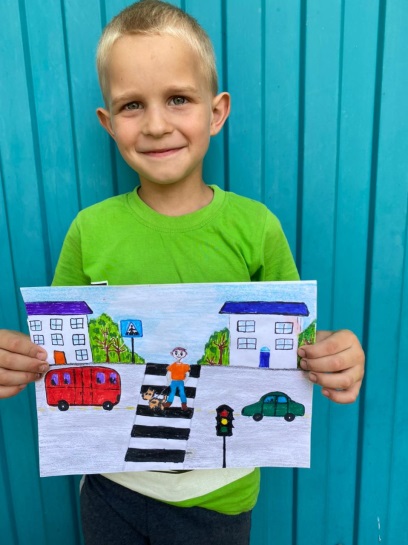 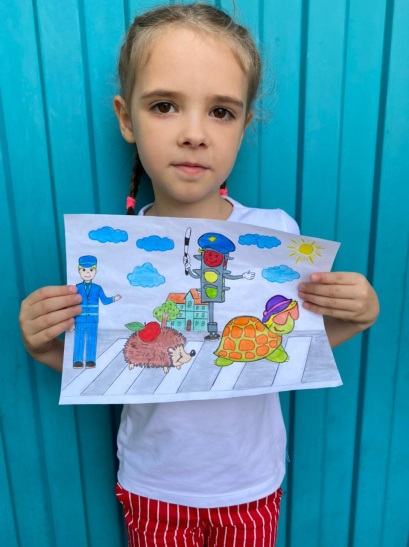 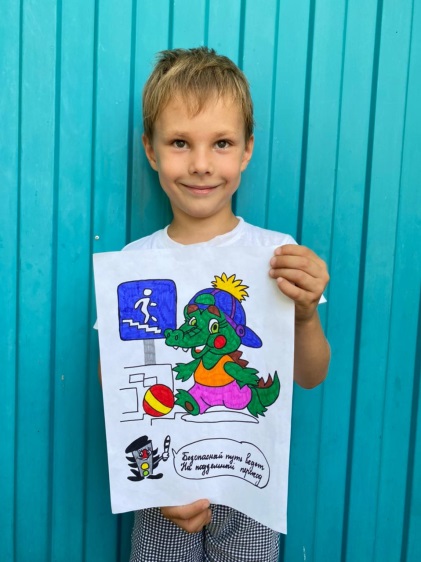 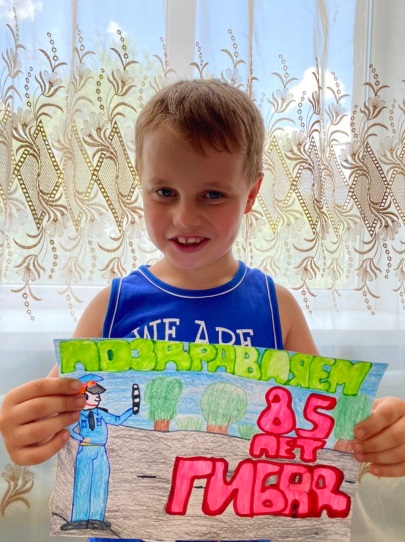 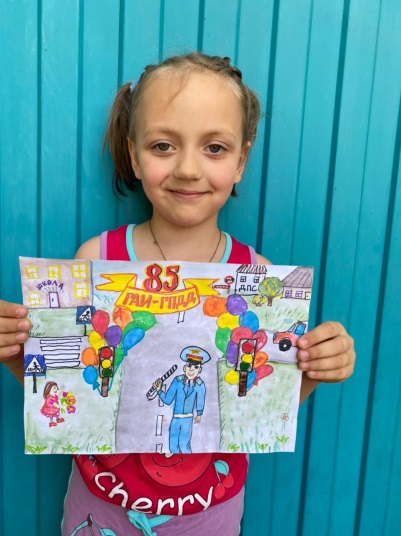 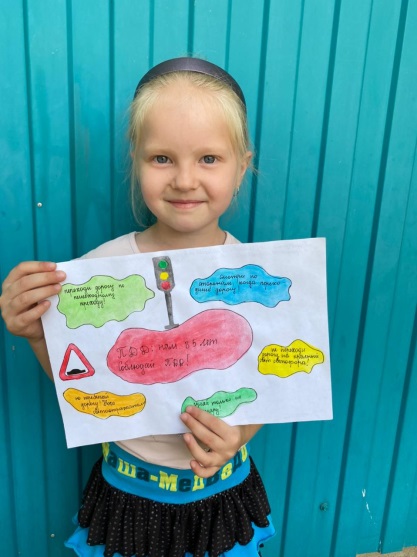 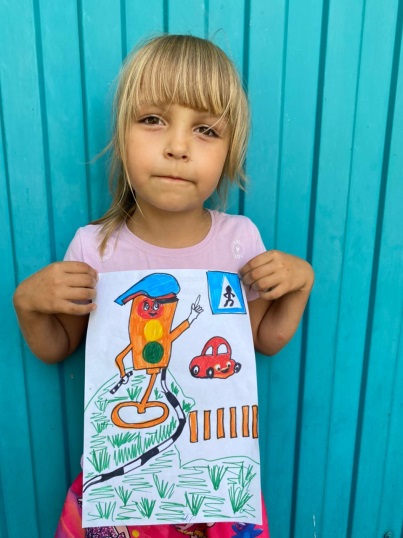 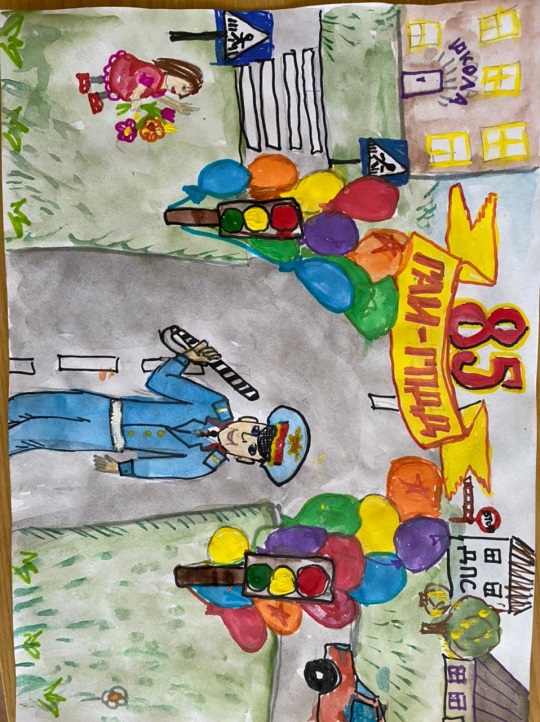 